О внесении изменений и дополнений в Устав муниципального образованиясельского поселения «Кажым»         Руководствуясь статьей 44 Федерального закона от 06.10.2003 №131-ФЗ «Об общих принципах организации местного самоуправления в Российской Федерации» Совет сельского поселения «Кажым» решил:1.   Внести изменения и дополнения в  Устав муниципального образования сельского поселения «Кажым» согласно приложению.2.   Главе сельского поселения «Кажым» направить настоящее решение в регистрирующий орган в течение 15 дней со дня его принятия.3.  Настоящее решение вступает в силу  в порядке, установленном федеральным законодательством.Глава сельского поселения «Кажым»-                                       И.А.БезносиковаПриложениек решению Совета сельского поселения«Кажым»  от   18.01.2022 г. № II-8/38ИЗМЕНЕНИЯ И ДОПОЛНЕНИЯ в Уставмуниципального образования сельского поселения «Кажым»       1. часть 1 статьи 10 Устава дополнить  пунктом 18 следующего содержания:«18) осуществление мероприятий по оказанию помощи лицам, находящимся в состоянии алкогольного, наркотического или иного токсического опьянения.»;	2. Части 4 и 5 статьи 23 изложить в следующей редакции :  «4. Порядок организации и проведения публичных слушаний определяется решением Совета сельского поселения в соответствии с требованиями, установленными частью 4 статьи 28 Федерального закона. Итоги проведения публичных слушаний подлежат официальному обнародованию.5. По проектам  правил благоустройства территории поселения, проектам, предусматривающим внесение изменений в указанный утвержденный  документ, проводятся публичные слушания или общественные обсуждения в соответствии с законодательством о градостроительной деятельности.».».«Кажым» сикт овмöдчöминса Сöвет «Кажым» сикт овмöдчöминса Сöвет «Кажым» сикт овмöдчöминса Сöвет 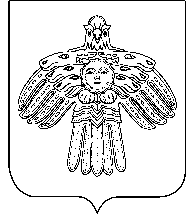 Совет сельского поселения «Кажым»Совет сельского поселения «Кажым»ПОМШУÖМРЕШЕНИЕот18 января 2022 г.№ № II-8/38(Республика Коми, п.Кажым)(Республика Коми, п.Кажым)(Республика Коми, п.Кажым)